ZAGRANICZNE PRAKTYKI ZAWODOWE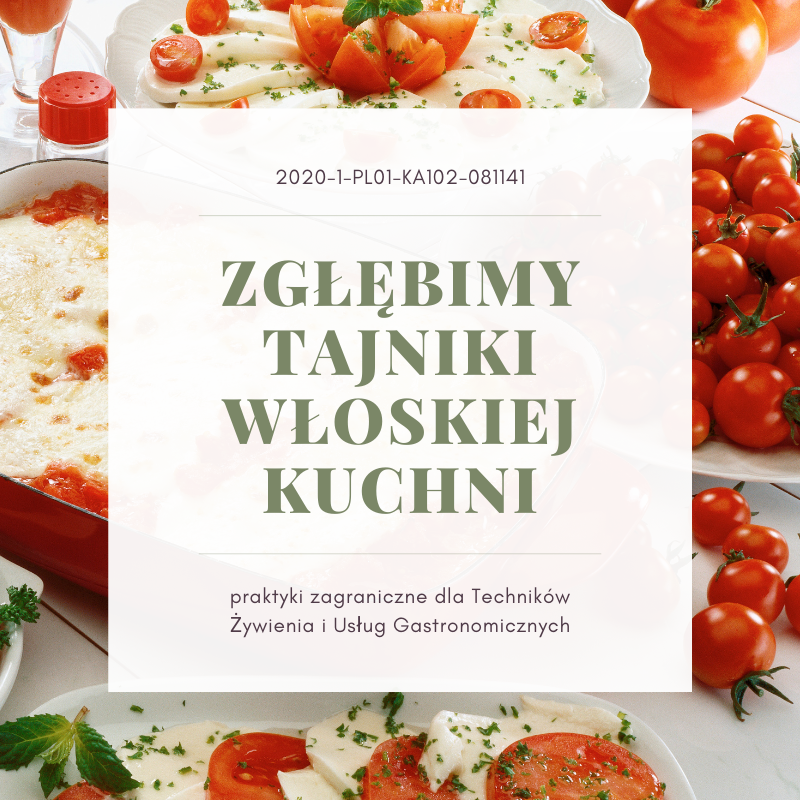 Nabór uczniów do udziału w projekcie „Zgłębimy tajniki włoskiej kuchni – praktyki zagraniczne dla Techników Żywienia i Usług Gastronomicznych” nr. 2020-1-PL01-KA102-081141 już niedługo się rozpocznie!Projekt skierowany jest do 40 uczniów naszej szkoły z kierunku Technik Żywienia i Usług GastronomicznychOsoby, które zakwalifikują się do udziału w projekcie jeszcze w tym roku szkolnym uczestniczyć będą  m.in. w dwutygodniowych zagranicznych praktykach zawodowych, które odbędą się w  maju i wrześniu 2021 roku w słonecznych Włoszech. Praktyki odbywać się będą w ciągu tygodnia, a dodatkowo w dni wolne od pracy uczniowie uczestniczyć będą w wielu wycieczkach kulturowych.Koordynatorem projektu jest wicedyrektor Zdzisław Chmielarz, który udzielać będzie wszystkich szczegółowych informacji o realizacji projektu i planowanych działaniach.Harmonogram rekrutacji do projektu:
Formularze zgłoszeniowe do udziału w projekcie pobrać można w biurze koordynatora projektu, bezpośrednio u koordynatora projektu oraz dostępne są na stronie internetowej.Aby zgłosić chęć udziału w projekcie, uczeń zainteresowany zobowiązany jest złożyć w biurze koordynatora projektu wypełniony poprawnie formularz zgłoszeniowy oraz podpisać listy akceptacji regulaminów naboru oraz uczestnictwa w projekcie.ZAPRASZAMY DO UDZIAŁU!4 marca 2021r.Rozpoczęcie rekrutacji do projektu8 marca 2021r.Spotkanie informacyjne o projekcie16 marca 2021r.Zakończenie rekrutacji do projektu18 marca 2021r.Opublikowanie list ucz. zakwalifikowanych oraz rezerwowej listy uczestników24 marca 2021r.Odwołania od decyzji Komisji Naborowej